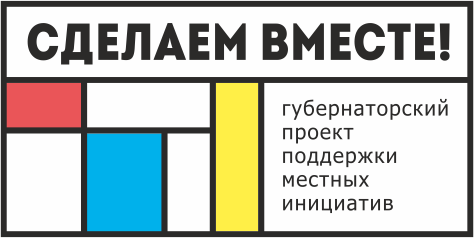 ПРИХОДИТЕ НА СОБРАНИЕУважаемые жителиДолотинского сельского поселения!Приглашаем Вас принять участие в собрании по отбору проектов развития территории Долотинского сельского поселения, основанных на местных инициативах.Собрание состоится:            25. ноября 2019 года	                                        14:00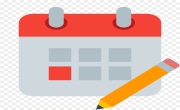 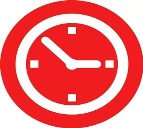 х.Молаканский ул. Придорожная 1/1в здании Администрацаии Долотинского сельского поселения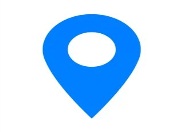 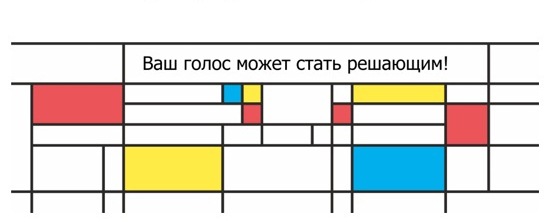 